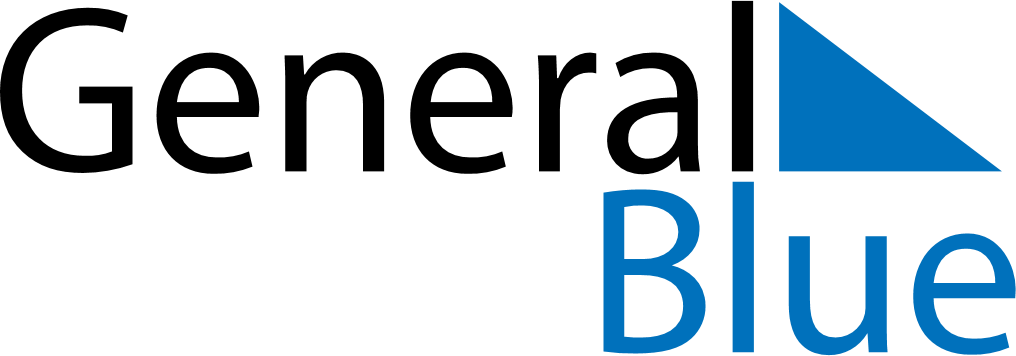 Daily Planner December 30, 2018 - January 5, 2019Daily Planner December 30, 2018 - January 5, 2019Daily Planner December 30, 2018 - January 5, 2019Daily Planner December 30, 2018 - January 5, 2019Daily Planner December 30, 2018 - January 5, 2019Daily Planner December 30, 2018 - January 5, 2019Daily Planner December 30, 2018 - January 5, 2019Daily Planner SundayDec 30MondayDec 31TuesdayJan 01WednesdayJan 02ThursdayJan 03 FridayJan 04 SaturdayJan 05MorningAfternoonEvening